ВЕЛИКО ПОЧЕТНО СЛОВО У НАЗИВИМА УЛИЦА И ТРГОВА1.Допуни реченицу:Станујем у ______________________________________(назив улице)Мој друг станује у ________________________________(назив улице)2.Напиши правилно назив трга: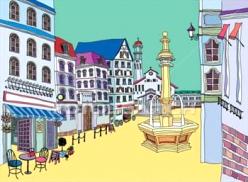 Трг ослобођењаТрг Ослобођењатрг Ослобођења__________________________ м.т.Напиши назив улице на два начина:Улица београдска или ________________________________ Алексиначка улица или _______________________________ Улица виноградска или_______________________________ Напиши правилно називе улица и тргова:улица катићева____________________________________________ трг николе пашића_________________________________________улица липа_______________________________________________колубарска  улица__________________________________________ трг републике_____________________________________________ студентски трг_____________________________________________улица краља милутина______________________________________ улица  ивице девчића_______________________________________ ПОЧЕТНО СЛОВО У НАЗИВИМА УЛИЦА И ТРГОВА1.Допуни реченицу:Станујем у ______________________________________(назив улице)Мој друг станује у ________________________________(назив улице)2.Напиши правилно назив трга:Трг ослобођењаТрг Ослобођењатрг Ослобођења__________________________ м.т.Напиши назив улице на два начина:Улица београдска  или ________________________________ Алексиначка улица  или _______________________________ Улица виноградска  или_______________________________ Напиши правилно називе улица и тргова:улица катићева____________________________________________ трг николе пашића_________________________________________улица липа_______________________________________________колубарска  улица__________________________________________ трг републике_____________________________________________ студентски трг_____________________________________________улица краља милутина______________________________________ улица  ивице девчића_______________________________________